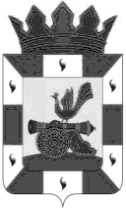 Финансовое управление Администрации муниципального образования «Смоленский район» Смоленской областиПРИКАЗот 30 декабря 2016 года                                      № 29В соответствии с приказом Министерства финансов РФ от 29 августа 2016года № 142Н «О внесении изменений в приказ Министерства финансов РФ от 28 июля 2010 года № 81Н «О требованиях к плану финансово - хозяйственной деятельности государственного (муниципального) учреждения» ПРИКАЗЫВАЮ:        1.		Утвердить порядок составления и утверждения плана финансово – хозяйственной деятельности муниципальных учреждений и порядок составления и утверждения отчета о результатах деятельности бюджетных учреждений, находящихся в ведении Администрации муниципального образования «Смоленский район» Смоленской области и Администраций сельских поселений Смоленского района Смоленской области	2. Бюджетному отделу финансового управления Администрации муниципального образования «Смоленский район» Смоленской области  (О.Н.Сныткиной) довести до главных распорядителей бюджетных средств. 3. 	Установить, что настоящий приказ вступает в силу с момента подписания  и применяется к правоотношениям,  возникшим с 01 января 2017 года.4.	 Контроль за исполнением настоящего приказа возложить на заместителя - начальника бюджетного отдела финансового управления Администрации муниципального образования «Смоленский район» Смоленской области Сныткину О.Н.Начальник финансового управления                                                          Е.Н.ХромоваАдминистрации муниципального образования«Смоленский район» Смоленской областиПриложение № 1Утвержденприказом финансового управления Администрации муниципального образования«Смоленский район» Смоленской области   от 30 декабря 2016 г. № 29Порядоксоставления и утверждения плана финансово – хозяйственной деятельности муниципальных учреждений, находящихся в ведении Администрации муниципального образования «Смоленский район» Смоленской области и Администраций сельских поселений Смоленского района Смоленской областиI. Общие положения1. Настоящий Порядок устанавливает порядок составления и утверждения плана финансово-хозяйственной деятельности (далее - План) для муниципального бюджетного учреждения, находящихся в ведении Администрации муниципального образования «Смоленский район» Смоленской области и Администраций сельских поселений Смоленского района Смоленской области и их обособленных (структурных) подразделений без прав юридического лица, осуществляющих полномочия по ведению бухгалтерского учета (далее соответственно - учреждение, подразделение).2. План составляется на очередной финансовый год и плановый период, либо в случае утверждения решения о местном бюджете на очередной финансовый год - на очередной финансовый год.II. Требования к составлению Плана3. План составляется учреждением (подразделением) по кассовому методу в рублях с точностью до двух знаков после запятой по форме согласно приложению к настоящему Порядку (далее - форма Плана) и представляется в Администрацию муниципального образования «Смоленский район» Смоленской области и Администрации сельских поселений Смоленского района Смоленской области до 1 февраля текущего года.4. В Плане указываются:цели деятельности учреждения (подразделения) в соответствии с федеральными законами, иными нормативными правовыми актами и уставом учреждения (положением о подразделении);виды деятельности учреждения (подразделения), относящиеся к его основным видам деятельности в соответствии с уставом учреждения (положением о подразделении);перечень услуг (работ), относящихся в соответствии с уставом учреждения (положением о подразделении) к основным видам деятельности учреждения (подразделения), предоставление которых для физических и юридических лиц осуществляется, в том числе за плату;общая балансовая стоимость недвижимого муниципального имущества на дату составления Плана (в разрезе стоимости имущества, закрепленного собственником имущества за учреждением на праве оперативного управления; приобретенного учреждением (подразделением) за счет выделенных собственником имущества учреждения средств; приобретенного учреждением (подразделением) за счет доходов, полученных от иной приносящей доход деятельности);общая балансовая стоимость движимого муниципального имущества на дату составления Плана, в том числе балансовая стоимость особо ценного движимого имущества;показатели финансового состояния учреждения (данные о нефинансовых и финансовых активах, обязательствах на дату составления Плана);показатели по поступлениям, выплатам и источникам дефицита средств учреждения (подразделения);мероприятия стратегического развития учреждения;мероприятия по энергосбережению и повышению энергетической эффективности;сведения о вносимых изменениях.5. Показатели Плана по поступлениям, выплатам и источникам дефицита средств формируются учреждением (подразделением) на этапе формирования проекта бюджета на очередной финансовый год (на очередной финансовый год и плановый период) исходя из предельных объемов расходных обязательств, доведенных до учреждения в установленном порядке:субсидии на финансовое обеспечение выполнения государственного задания на оказание государственных услуг (выполнение работ);субсидий, предоставляемых в соответствии с абзацем вторым пункта 1 статьи 78.1 Бюджетного кодекса Российской Федерации <1>;--------------------------------<1> Собрание законодательства Российской Федерации, 1998, N 31, ст. 3823; 2007, N 18, ст. 2117; 2009, N 1, ст. 18; N 29, ст. 3582; 2010, N 19, ст. 2291; 2013, N 19, ст. 2331; N 27, ст. 3473; N 52, ст. 6983; 2016, N 7, ст. 911; N 27, ст. 4277, ст. 4278.субсидий на осуществление капитальных вложений в объекты капитального строительства муниципальной собственности или приобретение объектов недвижимого имущества в муниципальную собственность (далее - субсидии на осуществление капитальных вложений);грантов в форме субсидий, в том числе предоставляемых по результатам конкурсов;публичных обязательств перед физическими лицами в денежной форме, полномочия по исполнению которых от имени Администрации муниципального образования «Смоленский район» Смоленской области и Администраций сельских поселений Смоленского района Смоленской области планируется передать в установленном порядке учреждению (далее - публичные обязательства);бюджетных инвестиций (в части переданных полномочий муниципального заказчика в соответствии с Бюджетным кодексом Российской Федерации).6. Плановые показатели по поступлениям формируются учреждением (подразделением) согласно настоящему Порядку в разрезе:субсидий на финансовое обеспечение выполнения муниципального задания на оказание муниципальных услуг (выполнение работ);субсидий, предоставляемых в соответствии с абзацем вторым пункта 1 статьи 78.1 Бюджетного кодекса Российской Федерации <1>;субсидий на осуществление капитальных вложений <1>;--------------------------------<1> Суммарные итоги поступлений субсидий, предоставляемых в соответствии с абзацем вторым пункта 1 статьи 78.1 Бюджетного кодекса Российской Федерации и (или) субсидий на осуществление капитальных вложений, соответствующие показателям Сведений об операциях с целевыми субсидиями, предоставленными государственному (муниципальному) учреждению (ОКУД 0501016).грантов в форме субсидий, в том числе предоставляемых по результатам конкурсов;поступлений от оказания учреждением (подразделением) услуг (выполнения работ), в соответствии с уставом учреждения (положением подразделения), предоставление которых осуществляется на платной основе;поступлений от иной приносящей доход деятельности.Справочно указывается объем публичных обязательств; бюджетных инвестиций (в части переданных полномочий муниципального заказчика в соответствии с Бюджетным кодексом Российской Федерации); изменения остатков средств во временном распоряжении учреждения (подразделения).7. Поступления, указанные в абзацах втором, третьем и четвертом пункта 6, формируются учреждением (подразделением) на основании бюджетной росписи соответствующего главного распорядителя бюджетных средств в соответствии с пунктом 5 настоящего Порядка.Поступления, указанные в абзацах пятом, шестом и седьмом пункта 6, рассчитываются исходя из планируемого объема оказания услуг (выполнения работ) и планируемой стоимости их реализации.8. Плановые показатели по поступлениям от оказания услуг (выполнения работ), предоставление которых юридическим и физическим лицам осуществляется, в том числе за плату, а также по поступлениям от иной приносящей доход деятельности указываются в разрезе видов услуг (работ) и прочих поступлений.9. Плановые показатели по выплатам (с учетом остатка средств на начало текущего финансового года) формируются учреждением (подразделением) в разрезе выплат, предусмотренных в форме Плана в пределах общего объема поступлений (в том числе путем перераспределения средств на другие выплаты, с обязательным уточнением Плана), с детализацией источников выплат и указанием уровня подгрупп, а также (при наличии) аналитических групп вида источников, элементов видов расходов по бюджетной классификации Российской Федерации.10. Общая сумма расходов бюджетного учреждения на закупки товаров, работ, услуг отражается в Плане, в соответствии с планом закупок товаров, работ, услуг для обеспечения муниципальных нужд, формируемом в соответствии с законодательством Российской Федерации о контрактной системе в сфере закупок товаров, работ, услуг для обеспечения государственных и муниципальных нужд (далее - план закупок), а также в плане закупок, формируемом в соответствии с Федеральным законом от 18 июля 2011 г. N 223-ФЗ "О закупках товаров, работ, услуг отдельными видами юридических лиц" (Собрание законодательства Российской Федерации, 2011, N 30, ст. 4571; N 50, ст. 7343; 2012, N 53, ст. 7649; 2013, N 23, ст. 2873; N 27, ст. 3452; N 51, ст. 6699; N 52, ст. 6961; 2014, N 11, ст. 1091; 2015, N 1, ст. 11; N 27, ст. 3947, ст. 3950, ст. 4001; N 29, ст. 4375; 2016, N 15, ст. 2066), согласно положениям части 2 статьи 15 Федерального закона от 5 апреля 2013 г. N 44-ФЗ "О контрактной системе в сфере закупок товаров, работ, услуг для обеспечения государственных и муниципальных нужд" (Собрание законодательства Российской Федерации, 2013, N 14, ст. 1652; N 52, ст. 6961; 2015, N 1, ст. 51, N 29, ст. 4342).11. Плановые объемы выплат, связанные с выполнением учреждением (подразделением) муниципального задания на оказание муниципальных услуг (выполнение работ), формируются учреждением самостоятельно с учетом требований, предъявляемых к результатам оказания муниципальных услуг (выполнения работ).12. Плановые показатели по источникам финансирования дефицита средств формируются учреждением (подразделением) в разрезе поступлений средств от заимствований и выплат в погашение заимствований, предусмотренных в форме Плана, с детализацией источников выплат и указанием уровня подгрупп, а также (при наличии) аналитических групп вида источников, элементов видов расходов по бюджетной классификации Российской Федерации, также в этом разделе отражаются показатели изменения остатков денежных средств.Плановые показатели по изменению остатков средств учреждения (подразделения) отражают изменение остатков денежных средств учреждения (подразделения) относительно начала планируемого финансового года.Плановые показатели по изменению остатков средств по внутренним расчетам учреждения при осуществлении им расчетов, производимых между учреждением и его подразделениями (между подразделениями одного учреждения), отражаются в Плане учреждения и его подразделений, включающем показатели Планов его подразделений. В Плане учреждения показатели по изменению остатков средств при осуществлении расчетов между учреждением и его подразделениями должны быть равны нулю.13. При предоставлении учреждению субсидии в соответствии с абзацем вторым пункта 1 статьи 78.1 Бюджетного кодекса Российской Федерации и (или) субсидии на осуществление капитальных вложений (далее - целевые субсидии) учреждение составляет и представляет в орган исполнительной власти, осуществляющий функции и полномочия учредителя, Сведения об операциях с целевыми субсидиями, предоставленными учреждению (код формы документа по Общероссийскому классификатору управленческой документации 0501016) (далее - Сведения) <1>, по рекомендуемому образцу в соответствии с приказом Министерства финансов Российской Федерации от 28 июля 2010 г. N 81н "О Требованиях к плану финансово-хозяйственной деятельности государственного (муниципального) учреждения" (зарегистрирован Министерством юстиции Российской Федерации 23 сентября 2010 г., регистрационный N 18530) с изменениями, внесенными приказами Министерства финансов Российской Федерации от 2 октября 2012 г. N 132н (зарегистрирован Министерством юстиции Российской Федерации 11 декабря 2012 г., регистрационный N 26067), от 23 сентября 2013 г. N 98н (зарегистрирован Министерством юстиции Российской Федерации 21 ноября 2013 г., регистрационный N 30423), от 27 декабря 2013 г. N 140н (зарегистрирован Министерством юстиции Российской Федерации 11 февраля 2014 г., регистрационный N 31279) и от 24 сентября 2015 г. N 140н (зарегистрирован Министерством юстиции Российской Федерации 7 октября 2015 г., регистрационный N 39214).--------------------------------<1> Сведения не должны содержать сведений о субсидиях, предоставленных учреждению на финансовое обеспечение выполнения муниципального задания.На основании Сведений, утвержденных органом исполнительной власти, осуществляющим функции и полномочия учредителя, учреждение составляет отдельно Сведения для осуществления расходов за счет целевых субсидий самим учреждением и Сведения для осуществления расходов за счет целевых субсидий по каждому подразделению.В случае если учреждению (подразделению) предоставляется несколько целевых субсидий, показатели Сведений формируются по каждой целевой субсидии без формирования группировочных итогов.Формирование объемов планируемых выплат, указанных в Сведениях, осуществляется в соответствии с нормативным правовым актом, устанавливающим порядок предоставления целевой субсидии из федерального бюджета.14. После утверждения в установленном порядке решения о местном бюджете План и Сведения при необходимости уточняются и утверждаются учреждением (подразделением) не позднее одного месяца после официального опубликования решения о местном бюджете.15. План подписывается должностными лицами, ответственными за содержащиеся в Плане данные, - руководителем учреждения (подразделения), главным бухгалтером учреждения (подразделения) и исполнителем документа.16. Внесение изменений в План учреждения осуществляется не позднее 30 декабря текущего финансового года руководителем учреждения. Внесение изменений в План подразделения принимается руководителем учреждения (подразделения), либо уполномоченным им лицом.В целях внесения изменений в План и (или) Сведения составляются новые План и (или) Сведения, показатели которых не должны вступать в противоречие в части кассовых операций по выплатам и поступлениям, проведенным до внесения изменений в План и (или) Сведения.Показатели расходов, отраженные в новом Плане и (или) Сведениях, не должны вступать в противоречие с показателями планов закупок, указанных в пункте 10 настоящего Порядка.17. Внесение изменений в План допускается не чаще одного раза в квартал с указанием не использованных на начало текущего финансового года остатков средств, подтвержденных в установленном порядке, за исключением:а) внесения изменений в связи с принятием решения о выделении дополнительных субсидий на финансовое обеспечение выполнения государственного задания или изменения ранее доведенных объемов субсидии на финансовое обеспечение выполнения государственного задания;б) внесения изменений в связи с принятием решения о выделении или изменении ранее доведенных объемов целевых субсидий;в) внесения изменений в связи с принятием решения о выделении или изменении ранее доведенных объемов публичных обязательств;г) внесения изменений в связи с принятием решения о выделении или изменении ранее доведенных объемов бюджетных инвестиций (в части переданных полномочий государственного заказчика в соответствии с Бюджетным кодексом Российской Федерации);д) принятие решения о подтверждении потребности в неиспользованных остатках средств либо о возврате средств;е) внесения изменений в связи с реорганизацией учреждения;ж) внесения изменений, связанных с принятием нормативных правовых актов, устанавливающих порядок составления и утверждения планов финансово-хозяйственной деятельности.При внесении изменений заполняется форма "Сведения о вносимых изменениях" согласно приложению к настоящему Порядку с обоснованиями и, в случае необходимости, расчетами по вносимым изменениям.III. Порядок утверждения Плана и Сведений18. План муниципального учреждения (План муниципального учреждения с учетом изменений) утверждается:руководителем бюджетного учреждения;19. План подразделения (План подразделения с учетом изменений) утверждается руководителем учреждения.20. Утвержденный руководителем учреждения План (План с учетом изменений) представляется в орган исполнительной власти, осуществляющий функции и полномочия учредителя, и размещается на официальном сайте в информационно-телекоммуникационной сети "Интернет" в соответствии с Порядком предоставления информации государственным (муниципальным) учреждением, ее размещения на официальном сайте в сети Интернет и ведения указанного сайта, утвержденным приказом Министерства финансов Российской Федерации от 21 июля 2011 г. N 86н "Об утверждении Порядка представления информации государственным (муниципальным) учреждением, ее размещения на официальном сайте в сети Интернет и ведения указанного сайта" (зарегистрирован Министерством юстиции Российской Федерации 11 октября 2011 г., регистрационный N 22013), с изменениями, внесенными приказами Министерства финансов Российской Федерации от 23 сентября 2013 г. N 98н (зарегистрирован Министерством юстиции Российской Федерации 21 ноября 2013 г., регистрационный N 30423) и от 17 декабря 2015 г. N 201н (зарегистрирован Министерством юстиции Российской Федерации 21 января 2016 г., регистрационный N 40678).Приложениек Порядку составления и утверждения плана финансово-хозяйственной деятельности муниципальных учреждений, находящихся в ведении Администрации муниципального образования «Смоленский район» Смоленской области  и Администраций сельских поселенийСмоленского района Смоленской области, утвержденного приказом финансового управления Администрациимуниципального образования «Смоленский район» Смоленской области   от 30 декабря 2016 г. № 29                                                                  Утверждаю                                   ________________________________________                                   (должность лица, утверждающего документ)                                МП   ______________________________________                                             (подпись, расшифровка подписи)                                                    "__" __________ 20__ г.                 План финансово-хозяйственной деятельности               на 20__ г. и плановый период 20__ и 20__ годы---------------------------------------------------------------------------       (составляется на очередной финансовый год и плановый период,    либо в случае утверждения решения о местном бюджете        на очередной финансовый год - на очередной финансовый год)             ________________________________________________                 (наименование учреждения (подразделения)         I. Сведения о деятельности муниципального                        учреждения (подразделения)    1.1. Цели деятельности учреждения (подразделения):    1.2.   Основные   виды   деятельности   муниципального учреждения (подразделения):    1.3.  Перечень  услуг  (работ),  относящихся  в  соответствии с уставоммуниципального  учреждения (положением подразделения) к его основным  видам  деятельности,  предоставление  которых  для  физических  и юридических лиц осуществляется, в том числе за плату:    1.4.  Общая балансовая стоимость недвижимого муниципального имуществана  дату  составления  Плана  финансово-хозяйственной деятельности (далее -План) (в разрезе стоимости имущества, закрепленного собственником имуществаза учреждением на праве оперативного управления; приобретенного учреждением(подразделением)  за  счет  выделенных  собственником  имущества учреждениясредств;  приобретенного  учреждением  (подразделением)  за  счет  доходов,полученных от иной приносящей доход деятельности):    1.5. Общая балансовая стоимость движимого муниципального имущества надату  составления  Плана,  в  том  числе балансовая стоимость особо ценногодвижимого имущества:             II. Показатели финансового состояния муниципального учреждения (подразделения)                     на ______________________ 20__ г.                         (последняя отчетная дата)      III. Показатели по поступлениям, выплатам и источникам дефицита     средств муниципального учреждения (подразделения)                    на ________________________ 20__ г.    --------------------------------    <*> Приводятся только те показатели, по которым планируются поступленияи выплаты.       IV. Показатели выплат по расходам на закупку товаров, работ,      услуг муниципального учреждения (подразделения)                    на ________________________ 20__ г.                 V. Сведения о вносимых изменениях N ____     по виду поступлений _____________________________________________      (субсидии на финансовое обеспечение выполнения муниципального             задания, субсидии, предоставляемые в соответствии         с абзацем вторым пункта 1 статьи 78.1 Бюджетного кодекса        Российской Федерации, субсидии на осуществление капитальных        вложений, поступления от оказания услуг (выполнения работ) на платной основе и от иной приносящей доход деятельности)                     на ______________________ 20__ г.                         (дата вносимых изменений)    --------------------------------    <*> Указываются только те показатели, по которым вносятся изменения.           VI. Мероприятия стратегического развития муниципального учреждения (подразделения)             VII. Мероприятия по энергосбережению и повышению                       энергетической эффективности     VIII. Сведения о средствах, поступающих во временное распоряжениемуниципального учреждения (подразделения)                    на ________________________ 20__ г.                        (очередной финансовый год)                         IX. Справочная информацияРуководитель учреждения (подразделения)  ___________/_______________________                             (подпись)   (расшифровка подписи)                             М.П.Исполнитель                 __________/_____________________ Тел. _________                             (подпись) (расшифровка подписи)Приложение № 2Утвержденприказом финансового управления Администрации муниципального образования«Смоленский район» Смоленской области   от 30 декабря 2016 г. № 29Порядокутверждения отчета о результатах деятельности бюджетных учреждений, находящихся в ведении Администрации муниципального образования «Смоленский район» Смоленской области и Администраций сельских поселений Смоленского района Смоленской областиI. Общие положения1. Настоящий Порядок устанавливает правила утверждения отчета о результатах деятельности бюджетных учреждений, находящихся в ведении Администрации муниципального образования «Смоленский район» Смоленской области и Администраций сельских поселений Смоленского района Смоленской области и их обособленных (структурных) подразделений без прав юридического лица, осуществляющих полномочия по ведению бухгалтерского учета (далее соответственно - учреждения, Отчет).II. Требования к составлению Отчета2. Отчет составляется учреждениями на основании настоящего Порядка и в соответствии с Общими требованиями к порядку составления и утверждения отчета о результатах деятельности государственного (муниципального) учреждения и об использовании закрепленного за ним государственного (муниципального) имущества, утвержденными приказом Министерства финансов Российской Федерации от 30 сентября 2010 г. N 114н (зарегистрирован Министерством юстиции Российской Федерации 22 ноября 2010 г., регистрационный N 19015) с изменениями, внесенными приказами Министерства финансов Российской Федерации от 2 октября 2012 г. N 132н (зарегистрирован Министерством юстиции Российской Федерации 11 декабря 2012 г., регистрационный N 26067) и от 17 декабря 2015 г. N 201н (зарегистрирован Министерством юстиции Российской Федерации 21 января 2016 г., регистрационный N 40678) по рекомендуемому образцу согласно приложению к настоящему Порядку.3. Отчет составляется учреждением в валюте Российской Федерации (в части показателей в денежном выражении) по состоянию на 1 января года, следующего за отчетным.4. Отчет учреждения составляется в разрезе следующих разделов:раздел 1 "Общие сведения об учреждении";раздел 2 "Результат деятельности учреждения";раздел 3 "Об использовании имущества, закрепленного за учреждением".5. В разделе 1 "Общие сведения об учреждении" указываются:исчерпывающий перечень видов деятельности (с указанием основных видов деятельности и иных видов деятельности, не являющихся основными), которые учреждение вправе осуществлять в соответствии с его учредительными документами;перечень услуг (работ), которые оказываются потребителям за плату в случаях, предусмотренных нормативными правовыми (правовыми) актами, с указанием потребителей указанных услуг (работ);перечень документов (с указанием номеров, даты выдачи и срока действия), на основании которых учреждение осуществляет деятельность (свидетельство о государственной регистрации учреждения, лицензии и другие разрешительные документы);количество штатных единиц учреждения (указываются данные о количественном составе и квалификации сотрудников учреждения, на начало и на конец отчетного года. В случае изменения количества штатных единиц учреждения указываются причины, приведшие к их изменению на конец отчетного периода);средняя заработная плата сотрудников учреждения;иные сведения по решению органа, осуществляющего функции и полномочия учредителя.6. В разделе 2 "Результат деятельности учреждения" указываются:изменение (увеличение, уменьшение) балансовой (остаточной) стоимости нефинансовых активов относительно предыдущего отчетного года (в процентах);общая сумма выставленных требований в возмещение ущерба по недостачам и хищениям материальных ценностей, денежных средств, а также от порчи материальных ценностей;изменение (увеличение, уменьшение) дебиторской и кредиторской задолженностей учреждения в разрезе поступлений (выплат), предусмотренных Планом финансово-хозяйственной деятельности учреждения (далее - План), относительно предыдущего отчетного года (в процентах) с указанием причин образования просроченной кредиторской задолженности, а также дебиторской задолженности, нереальной к взысканию;суммы доходов, полученных учреждением от оказания платных услуг (выполнения работ);цены (тарифы) на платные услуги (работы), оказываемые учреждением потребителям (в динамике в течение отчетного периода);общее количество потребителей, воспользовавшихся услугами (работами) учреждения (в том числе платными для потребителей) по видам услуг (работ);сведения об исполнении государственного (муниципального) задания на оказание государственных (муниципальных) услуг (выполнение работ) (для бюджетных учреждений, которым в соответствии с решением органа, осуществляющего функции и полномочия учредителя сформировано государственное (муниципальное) задание);сведения, указанные в абзаце девятом настоящего пункта, формируются бюджетными учреждениями по форме, установленной приложением N 2 к Положению о формировании муниципального задания на оказание муниципальных услуг (выполнение работ) в отношении муниципальных учреждений и финансовом обеспечении выполнения муниципального задания, утвержденному постановлением Правительства Российской Федерации от 26 июня 2015 г. N 640 (Собрание законодательства Российской Федерации, 2015, N 28, ст. 4226; 2016, N 24, ст. 3525);реализация мероприятий по энергосбережению и повышению энергетической эффективности;исчерпывающий перечень мероприятий, осуществленных учреждением в отчетном периоде;плановые и фактические показатели реализации мероприятий, осуществленных учреждением в отчетном периоде, включая финансовые показатели;сведения о проведении энергетического обследования;сведения о наличии и реализации программы в области энергосбережения и повышения энергетической эффективности;сведения о наличии энергосервисных контрактов;сведения о наличии экономии в денежном выражении расходов учреждения на поставки энергетических ресурсов, полученной в результате реализации мероприятий по энергосбережению и повышению энергетической эффективности, и направлениях ее расходования;суммы кассовых и плановых поступлений (с учетом возвратов) в разрезе поступлений, предусмотренных Планом учреждения;суммы кассовых и плановых выплат (с учетом восстановленных кассовых выплат) в разрезе выплат, предусмотренных Планом учреждения.7. В разделе 3 "Об использовании имущества, закрепленного за учреждением" бюджетными учреждениями указываются на начало и конец отчетного года:общая балансовая (остаточная) стоимость недвижимого имущества, находящегося у учреждения на праве оперативного управления;общая балансовая (остаточная) стоимость недвижимого имущества, находящегося у учреждения на праве оперативного управления, и переданного в аренду;общая балансовая (остаточная) стоимость недвижимого имущества, находящегося у учреждения на праве оперативного управления, и переданного в безвозмездное пользование;общая балансовая (остаточная) стоимость движимого имущества, находящегося у учреждения на праве оперативного управления;общая балансовая (остаточная) стоимость движимого имущества, находящегося у учреждения на праве оперативного управления, и переданного в аренду;общая балансовая (остаточная) стоимость движимого имущества, находящегося у учреждения на праве оперативного управления, и переданного в безвозмездное пользование;общая площадь объектов недвижимого имущества, находящегося у учреждения на праве оперативного управления;общая площадь объектов недвижимого имущества, находящегося у учреждения на праве оперативного управления, и переданного в аренду;общая площадь объектов недвижимого имущества, находящегося у учреждения на праве оперативного управления, и переданного в безвозмездное пользование;общая площадь объектов недвижимого имущества, находящегося у учреждения на основании договора аренды или безвозмездного пользования;количество объектов недвижимого имущества, находящегося у учреждения на праве оперативного управления;объем средств, полученных в отчетном году от распоряжения в установленном порядке имуществом, находящимся у учреждения на праве оперативного управления.8. Отчет бюджетных учреждений утверждается руководителем учреждения и представляется на бумажном и электронном носителях в срок не позднее 1 марта года, следующего за отчетным. 9. Бюджетное учреждение предоставляет отчет, утвержденный и согласованный в соответствии с пунктом 9 настоящего Порядка, для его размещения на официальном сайте в информационно-телекоммуникационной сети "Интернет" (далее - сеть Интернет) в порядке, установленном приказом Министерства финансов Российской Федерации от 21 июля 2011 г. N 86н "Об утверждении Порядка предоставления информации государственным (муниципальным) учреждением, ее размещения на официальном сайте в сети Интернет и ведения указанного сайта" (зарегистрирован Министерством юстиции Российской Федерации 11 октября 2011 г., регистрационный N 22013), с изменениями, внесенными приказами Министерства финансов Российской Федерации от 23 сентября 2013 г. N 98н (зарегистрирован Министерством юстиции Российской Федерации 21 ноября 2013 г., регистрационный N 30423) и от 17 декабря 2015 г. N 201н (зарегистрирован Министерством юстиции Российской Федерации 21 января 2016 г., регистрационный N 40678), с учетом требований законодательства Российской Федерации о защите государственной тайны.Приложениек Порядку составления и утвержденияотчета о результатах деятельности муниципальных учреждений, находящихся в ведении Администрации муниципального образования«Смоленский район» Смоленской области и Администраций сельских поселений Смоленского района Смоленской области,  утвержденное приказом финансового управления Администрации муниципального образования«Смоленский район» Смоленской области   от 30 декабря 2016 г. № 29                                                    УТВЕРЖДАЮ                                             Руководитель учреждения                                      ______________________________ Ф.И.О.                                      (подпись)                                      Дата                                                      Рекомендуемый образецОТЧЕТ о результатах деятельности муниципального учреждения, находящихся в ведении Администрации муниципального образования «Смоленский район» Смоленской области и Администраций сельских поселений Смоленского района Смоленской области                         за 20__ годНаименование муниципального учреждения (далее - учреждение):__________________________________________________________________________________________________________________________                      I. Общие сведения об учреждении1.1. Основные виды деятельности учреждения:1.2.  Иные  виды  деятельности,  которые  учреждение  вправе осуществлять всоответствии с его учредительными документами:1.3.  Перечень  услуг (работ), которые оказываются учреждением потребителямза  плату  в  случаях,  предусмотренных  нормативными  правовыми  актами, суказанием потребителей указанных услуг (работ):1.4.  Перечень  разрешительных  документов, на основании которых учреждениеосуществляет  деятельность  (в  случае,  если виды деятельности учреждения,предусмотренные его учредительными документами, могут осуществляться толькона основании специальных разрешений (лицензий):Об утверждении порядка составления и утверждения плана финансово – хозяйственной деятельности муниципальных учреждений и порядка составления и утверждения отчета о результатах деятельности бюджетных учреждений, находящихся в ведении Администрации муниципального образования «Смоленский район» Смоленской области и Администраций сельских поселений Смоленского района Смоленской области(адрес фактического местонахождения учреждения (подразделения))Коды(адрес фактического местонахождения учреждения (подразделения))Дата(адрес фактического местонахождения учреждения (подразделения))Дата предыдущего утверждения плана(адрес фактического местонахождения учреждения (подразделения))по ОКПО(адрес фактического местонахождения учреждения (подразделения))(адрес фактического местонахождения учреждения (подразделения))ИНН(адрес фактического местонахождения учреждения (подразделения))КПП(адрес фактического местонахождения учреждения (подразделения))единица измерения по ОКЕИ(адрес фактического местонахождения учреждения (подразделения))код по реестру участников бюджетного процесса, а также юридических лиц, не являющихся участниками бюджетного процессаN п/пНаименование показателяСумма, рублей1.23Нефинансовые активы, всего:из них:недвижимое имущество, всего:в том числе: остаточная стоимостьособо ценное движимое имущество, всего:в том числе: остаточная стоимостьФинансовые активы, всего:из них:денежные средства учреждения, всегоиз них:денежные средства учреждения на счетахденежные средства учреждения, размещенные на депозиты в кредитной организациииные финансовые инструментыДебиторская задолженность, всего:из них:дебиторская задолженность по доходамдебиторская задолженность по расходаминая дебиторская задолженностьОбязательства, всего:из них:долговые обязательствакредиторская задолженность, всего:из них:кредиторская задолженность за счет субсидии на финансовое обеспечение выполнения муниципального заданиякредиторская задолженность за счет поступлений от оказания услуг (выполнения работ) на платной основе и от иной приносящей доход деятельностив том числе:просроченная кредиторская задолженностьНаименование показателя <*>Код строкиКод по бюджетной классификации Российской ФедерацииНаименование показателя <*>Код строкиКод по бюджетной классификации Российской ФедерацииВсегоНаименование показателя <*>Код строкиКод по бюджетной классификации Российской ФедерацииВсегоСубсидия на финансовое обеспечение выполнения муниципального задания на оказание муниципальных услуг (выполнение работ)Субсидии, предоставляемые в соответствии с абзацем вторым пункта 1 статьи 78.1 Бюджетного кодекса Российской ФедерацииСубсидии на осуществление капитальных вложенийПоступления от оказания услуг (выполнения работ) на платной основе и от иной приносящей доход деятельностиПоступления от оказания услуг (выполнения работ) на платной основе и от иной приносящей доход деятельностиНаименование показателя <*>Код строкиКод по бюджетной классификации Российской ФедерацииВсегоСубсидия на финансовое обеспечение выполнения муниципального задания на оказание муниципальных услуг (выполнение работ)Субсидии, предоставляемые в соответствии с абзацем вторым пункта 1 статьи 78.1 Бюджетного кодекса Российской ФедерацииСубсидии на осуществление капитальных вложенийВсегоИз них гранты123456789Остаток средств на начало года100XВозврат неиспользованных остатков субсидий прошлых лет в доход бюджета (-)110180XXXВозврат субсидии по неисполненным обязательствам и излишне перечисленным налогам (+)120180XXВозврат остатка субсидии на выполнение государственного задания в объеме, соответствующем не достигнутым показателям муниципального задания (-)130130XXXXПоступления от доходов <**>, всего:200Xв том числе:от собственности210120XXXXиз них:от использования имущества, находящегося в муниципальной собственности и переданного в аренду211120XXXXот размещения средств на банковских депозитах220120XXXXот оказания услуг (выполнения работ)230130XXиз нихот оказания услуг (выполнения работ) на платной основе231130XXXв том числе:от образовательной деятельности130XXXв том числе:от реализации основных общеобразовательных программ130XXXв том числе:от реализации образовательных программ дошкольного образования130XXXот реализации образовательных программ начального общего образования130XXXот реализации образовательных программ основного общего образования130XXXот реализации образовательных программ среднего общего образования130XXXот реализации дополнительных образовательных программ130XXXв том числе:от реализации дополнительных общеобразовательных программ130XXXот прочих видов деятельности130XXXот штрафов, пеней и иных сумм принудительного изъятия240140XXXXбезвозмездные поступления 250150XXXXиные субсидии, предоставленные из бюджета260180XXXот операций с активами270XXXXXиз них:от уменьшения стоимости основных средств271410XXXXот уменьшения стоимости нематериальных активов272420XXXXот уменьшения стоимости материальных запасов273440XXXXот реализации ценных бумаг, кроме акций274620XXXXот реализации акций275630XXXXпрочие поступления276180XXXВыплаты по расходам, всего:300Xв том числе:выплаты персоналу310100из них:фонд оплаты труда311111в том числе:педагогических работников111прочего основного персонала111административно-управленческого персонала111вспомогательного персонала111иные выплаты персоналу учреждений, за исключением фонда оплаты труда111Расходы на выплаты персоналу в сфере культуры111Расходы на выплаты персоналу в сфере спорта111иные выплаты персоналу учреждений, за исключением фонда оплаты труда учреждений, лицам, привлекаемым согласно законодательству для выполнения отдельных полномочий312112иные выплаты, за исключением фонда оплаты труда учреждений, лицам, привлекаемым согласно законодательству для выполнения отдельных полномочий313113взносы по обязательному социальному страхованию на выплаты по оплате труда работников и иные выплаты работникам учреждений314119социальные и иные выплаты населению330300из них: публичные нормативные социальные выплаты гражданам331310из них:социальные выплаты гражданам, кроме публичных нормативных социальных выплат332320из них:пособия, компенсации и иные социальные выплаты гражданам, кроме публичных нормативных обязательств321стипендии333340Xпремии и гранты334350Xиные выплаты населению335360Xиные бюджетные ассигнования340800Xисполнение судебных актов341830Xиз них:исполнение судебных актов Российской Федерации и мировых соглашений по возмещению вреда, причиненного в результате деятельности учреждений831XИсполнение государственных (муниципальных) гарантий без права регрессного требования гаранта к принципалу или уступки гаранту прав требования бенефициара к принципалу350840уплата налогов, сборов и иных платежей360850из них:налог на имущество и земельный налог361851Xуплата прочих налогов и сборов362852Xуплата иных платежей363853Xпредоставление платежей, взносов, безвозмездных перечислений субъектам международного права364860Xиз них:взносы в международные организации862Xрезервные средства365870специальные расходы366880капитальные вложения в объекты государственной (муниципальной) собственности370400бюджетные инвестиции371410из них:капитальные вложения на приобретение объектов недвижимого имущества государственными (муниципальными) учреждениями416капитальные вложения на строительство объектов недвижимого имущества государственными (муниципальными) учреждениями417закупка товаров, работ, услуг380200разработка, закупка и ремонт вооружений, военной и специальной техники, продукции производственно-технического назначения и имущества381210закупка товаров, работ и услуг для обеспечения специальным топливом и горюче-смазочными материалами, продовольственного и вещевого обеспечения органов в сфере национальной безопасности, правоохранительной деятельности и обороны382220закупка товаров, работ, услуг в целях формирования государственного материального резерва383230иные закупки товаров, работ и услуг для обеспечения государственных (муниципальных) нужд384240из них:научно-исследовательские и опытно-конструкторские работы241закупка товаров, работ, услуг в целях капитального ремонта государственного имущества243прочая закупка товаров, работ и услуг для обеспечения государственных (муниципальных) нужд385244из них:услуги связи244Xтранспортные услуги244коммунальные услуги244арендная плата за пользование имуществом244работы, услуги по содержанию имущества244прочие работы, услуги244увеличение стоимости основных средств244увеличение стоимости нематериальных активов244Xувеличение стоимости материальных запасов244обслуживание государственного (муниципального) долга390700из них: обслуживание государственного долга Российской Федерации400710Источники финансирования дефицита средств учреждения, в том числе:500Xпоступление финансовых активов510500Xиз них:поступление на счета бюджетов510Xувеличение стоимости ценных бумаг, кроме акций и иных форм участия в капитале520Xувеличение стоимости акций и иных форм участия в капитале530Xувеличение задолженности по бюджетным ссудам и кредитам540выбытие финансовых активов520600увеличение обязательств700XXXXXувеличение задолженности по внутреннему долгу (поступления заимствований от резидентов)710XXXXXуменьшение задолженности по внутреннему долгу (погашение заимствований от резидентов)810XXXXXизменение остатков средств (+; -)Xостаток средств на конец годаXНаименование показателяКод строкиГод начала закупкиСумма выплат по расходам на закупку товаров, работ и услуг, рублей(с точностью до двух знаков после запятой - 0,00)Сумма выплат по расходам на закупку товаров, работ и услуг, рублей(с точностью до двух знаков после запятой - 0,00)Сумма выплат по расходам на закупку товаров, работ и услуг, рублей(с точностью до двух знаков после запятой - 0,00)Сумма выплат по расходам на закупку товаров, работ и услуг, рублей(с точностью до двух знаков после запятой - 0,00)Сумма выплат по расходам на закупку товаров, работ и услуг, рублей(с точностью до двух знаков после запятой - 0,00)Сумма выплат по расходам на закупку товаров, работ и услуг, рублей(с точностью до двух знаков после запятой - 0,00)Сумма выплат по расходам на закупку товаров, работ и услуг, рублей(с точностью до двух знаков после запятой - 0,00)Сумма выплат по расходам на закупку товаров, работ и услуг, рублей(с точностью до двух знаков после запятой - 0,00)Сумма выплат по расходам на закупку товаров, работ и услуг, рублей(с точностью до двух знаков после запятой - 0,00)Наименование показателяКод строкиГод начала закупкиВсего на закупкиВсего на закупкиВсего на закупкив том числе:в том числе:в том числе:в том числе:в том числе:в том числе:Наименование показателяКод строкиГод начала закупкиВсего на закупкиВсего на закупкиВсего на закупкиВ соответствии с Федеральным законом от 5 апреля 2013 г. N 44-ФЗ "О контрактной системе в сфере закупок товаров, работ, услуг для обеспечения государственных и муниципальных нужд"В соответствии с Федеральным законом от 5 апреля 2013 г. N 44-ФЗ "О контрактной системе в сфере закупок товаров, работ, услуг для обеспечения государственных и муниципальных нужд"В соответствии с Федеральным законом от 5 апреля 2013 г. N 44-ФЗ "О контрактной системе в сфере закупок товаров, работ, услуг для обеспечения государственных и муниципальных нужд"В соответствии с Федеральным законом от 18 июля 2011 г. N 223-ФЗ "О закупках товаров, работ, услуг отдельными видами юридических лиц"В соответствии с Федеральным законом от 18 июля 2011 г. N 223-ФЗ "О закупках товаров, работ, услуг отдельными видами юридических лиц"В соответствии с Федеральным законом от 18 июля 2011 г. N 223-ФЗ "О закупках товаров, работ, услуг отдельными видами юридических лиц"Наименование показателяКод строкиГод начала закупкина 20__ г.очередной финансовый годна 20__ г.1-ый год планового периодана 20__ г.2-ой год планового периодана 20__ г.очередной финансовый годна 20__ г.1-ый год планового периодана 20__ г.2-ой год планового периодана 20__ г.очередной финансовый годна 20__ г.1-ый год планового периодана 20__ г.2-ой год планового периода123456789101112Выплаты по расходам на закупку товаров, работ, услуг всего:0001Xв том числе: на оплату контрактов, заключенных до начала очередного финансового года:1001Xна закупку товаров, работ, услуг по году начала закупки:2001Наименование показателя <*>Код по бюджетной классификации Российской ФедерацииСумма изменений (+; -), руб.Обоснования и расчеты по вносимым изменениям1234Планируемый остаток средств на начало планируемого финансового годаXПоступления всегоXв том числе:XXXВыплаты всего:в том числе:XXXИсточники финансирования дефицита средств учреждения всего:Xв том числе:XXXПланируемый остаток средств на конец планируемого финансового годаXN п/пЦель/задачаПоказательМероприятиеРасходы на мероприятиеПлановый результат 20XX г.Плановый результат 20XX + 1 г.Плановый результат 20XX + 2 г.Срок исполнения (начало)Срок исполнения (окончание)12345678910N п/пЦель/задачаПоказательМероприятиеРасходы на мероприятиеПлановый результат 20XX г.Плановый результат 20XX + 1 г.Плановый результат 20XX + 2 г.Срок исполнения (начало)Срок исполнения (окончание)12345678910Наименование показателяКод строкиСумма(руб., с точностью до двух знаков после запятой - 0,00)123Остаток средств на начало года010Остаток средств на конец года020Поступление030Выбытие040Наименование показателяКод строкиСумма(руб., с точностью до двух знаков после запятой - 0,00)123Объем публичных обязательств, всего:010Объем бюджетных инвестиций (в части переданных полномочий муниципального заказчика в соответствии с Бюджетным кодексом Российской Федерации), всего:020Объем средств, поступивших во временное распоряжение, всего:030кодыФорма по КФДДатаКод по ОКПОИдентификационный номер Налогоплательщика (ИНН)Код причины постановки на учет учреждения (КПП)Единицы измерения показателей: тысяч рублей (далее - тыс. руб.)по ОКЕИ384Наименование органа, осуществляющего функции и полномочия учредителяАдрес фактического местонахождения федерального государственного учрежденияN п/пВид деятельности1.2.N п/пВид деятельности1.2.N п/пНаименование услуги (работы)Категории потребителей услуги (работы)Единицы измерения показателя объема (содержания) услуги (работы)1.2.N п/пНаименование документаНомер документаДата выдачиСрок действия